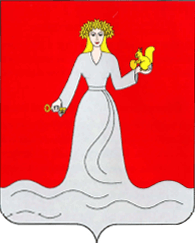 АДМИНИСТРАЦИЯ МАНСКОГО РАЙОНА КРАСНОЯРСКОГО КРАЯПОСТАНОВЛЕНИЕО внесении изменений в постановление администрации Манского района от 28.10.2022 № 712 «Об утверждении муниципальной программы «Поддержка и развитие субъектов малого и среднего предпринимательства и формирование благоприятного инвестиционного климата на территории Манского района»В соответствии со ст. 179 Бюджетного Кодекса РФ, руководствуясь п. 1 ст. 35 Устава Манского района, администрация Манского района ПОСТАНОВЛЯЕТ:         1. Внести в постановление администрации Манского района от 28.10.2022 № 712 «Об утверждении муниципальной программы «Поддержка и развитие субъектов малого и среднего предпринимательства и формирование благоприятного инвестиционного климата на территории Манского района» на 2023 год и плановый период 2024-2025 годов  следующие изменения:          1.1. В паспорте муниципальной программы «Поддержка и развитие субъектов малого и среднего предпринимательства и формирование благоприятного инвестиционного климата на территории Манского района»         1.1.1 ответственного исполнителя муниципальной программы изменить и изложить в следующей редакции:         1.1.2 соисполнителей муниципальной программы изменить и изложить в следующей редакции:         1.1.3 объемы бюджетных ассигнований муниципальной программы изменить и изложить в следующей редакции:         1.2. В паспорте подпрограммы раздела 5 «Подпрограмма «Предоставление субсидий субъектам малого и среднего предпринимательства» объемы и источники финансирования подпрограммы изменить и изложить в следующей редакции:         1.3. Приложение № 1 к муниципальной программе «Поддержка и развитие субъектов малого и среднего предпринимательства и формирование благоприятного инвестиционного климата на территории Манского района» «Сведения о целевых индикаторах и показателях результативности муниципальной программы, подпрограмм муниципальной программы, отдельных мероприятий и их значениях» изложить в новой редакции согласно приложению № 1 к настоящему постановлению.          1.4. Приложение № 2 к муниципальной программе «Поддержка и развитие субъектов малого и среднего предпринимательства и формирование благоприятного инвестиционного климата на территории Манского района» «Перечень мероприятий подпрограмм и отдельных мероприятий муниципальной программы» изложить в новой редакции согласно приложению № 2 к настоящему постановлению.          1.5. Приложение № 3 к муниципальной программе «Поддержка и развитие субъектов малого и среднего предпринимательства и формирование благоприятного инвестиционного климата на территории Манского района» «Распределение планируемых расходов за счет средств районного бюджета по мероприятиям и подпрограммам муниципальной программы» изложить в новой редакции согласно приложению № 3 к настоящему постановлению.          1.6. Приложение № 4 к муниципальной программе «Поддержка и развитие субъектов малого и среднего предпринимательства и формирование благоприятного инвестиционного климата на территории Манского района» «Ресурсное обеспечение и прогнозная оценка расходов на реализацию целей муниципальной программы Манского района с учетом источников финансирования, в том числе по уровням бюджетной системы» изложить в новой редакции согласно приложению № 4 к настоящему постановлению.          2. Настоящее постановление вступает в силу  со дня его официального опубликования и распространяется на правоотношения, возникшие с 01 января 2023 года, за исключением подпунктов 1.1.1, 1.1.2.         3.  Подпункты 1.1.1, 1.1.2   настоящего постановления вступают в силу со дня его официального опубликования и распространяются на правоотношения, возникшие с 01 июля 2023 года.Глава района                                                                          М. Г. Лозовиков                                                                                                                              Приложение № 1  к постановлению                                                                                                                           администрации Манского района                                                                                                                         от 28.12.2023 № 974                                                                                                                                                                                                                                                                                        Приложение № 1 к  муниципальной программе «Поддержка и развитие субъектов малого и среднего предпринимательства и формирование благоприятного инвестиционного климата на территории Манского района»  СВЕДЕНИЯо целевых индикаторах и показателях результативности муниципальнойпрограммы, подпрограмм муниципальной программы,отдельных мероприятий и их значениях                                                                                                                                  Приложение № 2  к постановлению                                                                                                                                    администрации Манского района                                                                                                                                  от 28.12.2023 № 974                                                                                                                                                     Приложение № 2 к муниципальной программе «Поддержка и развитие субъектов малого и среднего предпринимательства и формирование благоприятного инвестиционного климата на территории Манского района»Приложение № 3К Паспорту государственной программы Красноярского краяПеречень объектов капитального строительства  (за счет всех источников финансирования)ПЕРЕЧЕНЬмероприятий подпрограмм и отдельных мероприятиймуниципальной программы                                                                                                                         Приложение № 3  к постановлению                                                                                                                           администрации Манского района                                                                                                                         от 28.12.2023 № 974                                                                                                                                            Приложение № 3к муниципальной программе «Поддержка и развитие субъектов малого и среднего предпринимательства и формирование благоприятного инвестиционного климата на территории Манского района» Распределение планируемых расходов за счет средств районного бюджета по мероприятиям и подпрограммам муниципальной программы                                                                                                                          Приложение № 4  к постановлению                                                                                                                           администрации Манского района                                                                                                                         от 28.12.2023 № 974                                                                                                                                            Приложение № 4к муниципальной программе «Поддержка и развитие субъектов малого и среднего предпринимательства и формирование благоприятного инвестиционного климата на территории Манского района» Ресурсное обеспечение и прогнозная оценка расходов на реализацию целей муниципальной программы Манского района с учетом источников финансирования, в том числе по уровням бюджетной системы28.12.2023с. Шалинское№ 974                  Ответственный исполнитель муниципальной программыАдминистрация Манского районаСоисполнители  муниципальной программыотсутствуютОбъемы бюджетных ассигнований муниципальной программыОбщий объем бюджетных ассигнований  на реализацию муниципальной программы  в 2023-2025 годах  за счет всех источников финансирования  составит всего  3 765,474  тыс. руб.,         в том числе по годам реализации программы:2023 – 1 785,158 тыс. руб.;2024 – 990,158 тыс. руб.;2025 – 990,158 тыс. руб.;в том числе по источникам финансирования:средства краевого бюджета     3 463,20  тыс. руб.:2023 – 1 724,40 тыс. руб.;2024 – 869,40 тыс. руб.;2025 – 869,40 тыс. руб.;средства   районного бюджета  302,274 тыс. руб.:2023 – 60,758 тыс. руб.;2024 – 120,758 тыс. руб.;2025 – 120,758 тыс. руб.;из них общий объем бюджетных ассигнований  на реализацию подпрограммы  в 2023-2025 годах  за счет всех источников финансирования составит всего  3 765,474  тыс. руб.,         в том числе по годам реализации подпрограммы:2023 – 1 785,158 тыс. руб.;2024 – 990,158 тыс. руб.;2025 – 990,158 тыс. руб.;в том числе по источникам финансирования:средства краевого бюджета     3 463,20  тыс. руб.:2023 – 1 724,40 тыс. руб.;2024 – 869,40 тыс. руб.;2025 – 869,40 тыс. руб.;средства   районного бюджета  302,274 тыс. руб.:2023 – 60,758 тыс. руб.;2024 – 120,758 тыс. руб.;2025 – 120,758 тыс. руб.Объемы и источники финансирования подпрограммыОбщий объем бюджетных ассигнований  на реализацию подпрограммы  в 2023-2025 годах  за счет всех источников финансирования составит всего  3 765,474  тыс. руб.,         в том числе по годам реализации подпрограммы:2023 – 1 785,158 тыс. руб.;2024 – 990,158 тыс. руб.;2025 – 990,158 тыс. руб.;в том числе по источникам финансирования:средства краевого бюджета     3 463,20  тыс. руб.:2023 – 1 724,40 тыс. руб.;2024 – 869,40 тыс. руб.;2025 – 869,40 тыс. руб.;средства   районного бюджета  302,274 тыс. руб.:2023 – 60,758 тыс. руб.;2024 – 120,758 тыс. руб.;2025 – 120,758 тыс. руб.№  
п/пЦели,    
задачи,   
показатели 
Единица
измеренияВес показателя 
Источник 
информацииОтчетный  финансо-вый год2022 годОчередной финансовый год2023 годПервый год планового периода2024 годВторой год планового периода2025 год1.Цель муниципальной программы: Создание благоприятных условий для развития малого и среднего предпринимательства и улучшения инвестиционного климата на территории Манского районаЦель муниципальной программы: Создание благоприятных условий для развития малого и среднего предпринимательства и улучшения инвестиционного климата на территории Манского районаЦель муниципальной программы: Создание благоприятных условий для развития малого и среднего предпринимательства и улучшения инвестиционного климата на территории Манского районаЦель муниципальной программы: Создание благоприятных условий для развития малого и среднего предпринимательства и улучшения инвестиционного климата на территории Манского районаЦель муниципальной программы: Создание благоприятных условий для развития малого и среднего предпринимательства и улучшения инвестиционного климата на территории Манского районаЦель муниципальной программы: Создание благоприятных условий для развития малого и среднего предпринимательства и улучшения инвестиционного климата на территории Манского районаЦель муниципальной программы: Создание благоприятных условий для развития малого и среднего предпринимательства и улучшения инвестиционного климата на территории Манского районаЦель муниципальной программы: Создание благоприятных условий для развития малого и среднего предпринимательства и улучшения инвестиционного климата на территории Манского районаЦелевой индикатор 1:  Количество субъектов малого и среднего предпринимательства  и физических лиц, применяющих специальный налоговый режим «Налог на профессиональный доход», получивших муниципальную поддержкуединиц xОтчетные данные4666Целевой индикатор 2:  Количество созданных рабочих мест субъектами малого и среднего предпринимательства, получившими муниципальную поддержку единицхОтчетные данные6333Целевой индикатор 3:  Количество сохраненных рабочих мест субъектами малого и среднего предпринимательства (включая индивидуальных предпринимателей) и с учетом физических лиц, применяющих специальный налоговый режим «Налог на профессиональный доход», получившими муниципальную поддержкуединицхОтчетные данные8899Целевой индикатор 4:   Объем привлеченных инвестиций в секторе малого и среднего предпринимательства при реализации программытыс. руб.хОтчетные данные500,0464,9500,0500,01.1Задача: Финансовая поддержка субъектов малого и среднего предпринимательства в Манском районеЗадача: Финансовая поддержка субъектов малого и среднего предпринимательства в Манском районеЗадача: Финансовая поддержка субъектов малого и среднего предпринимательства в Манском районеЗадача: Финансовая поддержка субъектов малого и среднего предпринимательства в Манском районеЗадача: Финансовая поддержка субъектов малого и среднего предпринимательства в Манском районеЗадача: Финансовая поддержка субъектов малого и среднего предпринимательства в Манском районеЗадача: Финансовая поддержка субъектов малого и среднего предпринимательства в Манском районеЗадача: Финансовая поддержка субъектов малого и среднего предпринимательства в Манском районе1.1.1.   Подпрограмма «Предоставление субсидий субъектам малого и среднего предпринимательства»1.1.1.   Подпрограмма «Предоставление субсидий субъектам малого и среднего предпринимательства»1.1.1.   Подпрограмма «Предоставление субсидий субъектам малого и среднего предпринимательства»1.1.1.   Подпрограмма «Предоставление субсидий субъектам малого и среднего предпринимательства»1.1.1.   Подпрограмма «Предоставление субсидий субъектам малого и среднего предпринимательства»1.1.1.   Подпрограмма «Предоставление субсидий субъектам малого и среднего предпринимательства»1.1.1.   Подпрограмма «Предоставление субсидий субъектам малого и среднего предпринимательства»1.1.1.   Подпрограмма «Предоставление субсидий субъектам малого и среднего предпринимательства»1.1.1.   Подпрограмма «Предоставление субсидий субъектам малого и среднего предпринимательства»Показатели результативности:                 1. Количество субъектов малого и среднего предпринимательства  и физических лиц, применяющих специальный налоговый режим «Налог на профессиональный доход», получивших муниципальную поддержкуединицxОтчетные данные46662. Количество созданных рабочих мест субъектами малого и среднего предпринимательства, получившими муниципальную поддержкуединицxОтчетные данные63333. Количество сохраненных рабочих мест субъектами малого и среднего предпринимательства (включая индивидуальных предпринимателей) и с учетом физических лиц, применяющих специальный налоговый режим «Налог на профессиональный доход», получившими муниципальную поддержкуединицхОтчетные данные88994. Объем привлеченных инвестиций в секторе малого и среднего предпринимательства при реализации подпрограммытыс.руб.хОтчетные данные500,0464,9500,0500,0№ 
п/пНаименование  
объекта 
с указанием    
мощности и годов
строительства *Остаток    
стоимости   
строительства 
в ценах контракта**Объем капитальных вложений, тыс. рублейОбъем капитальных вложений, тыс. рублейОбъем капитальных вложений, тыс. рублейОбъем капитальных вложений, тыс. рублейОбъем капитальных вложений, тыс. рублейОбъем капитальных вложений, тыс. рублей№ 
п/пНаименование  
объекта 
с указанием    
мощности и годов
строительства *Остаток    
стоимости   
строительства 
в ценах контракта**отчетный финанс-овый годтекущий финансо-вый годочеред-ной финансо-вый годпервый год планового периодавторой год планового периодапо годам до ввода объектаГлавный распорядитель 1Главный распорядитель 1Главный распорядитель 11Объект 1в том числе:федеральный бюджеткраевой бюджетбюджеты         
муниципальных   
образований     внебюджетные    
источники       2  Объект 2...Главный распорядитель 2Главный распорядитель 2Главный распорядитель 21  Объект 1в том числе:федеральный бюджеткраевой бюджетбюджеты         
муниципальных   
образований     внебюджетные    
источники       2  Объект 2...Итого          в том числе:    федеральный     
бюджет          краевой         
бюджет          бюджеты         
муниципальных   
образований     внебюджетные    
источники       № п/пНаименование мероприятияОтветственный исполнитель мероприятияСрокСрокОжидаемый результат (краткое описание)Последствия     не  реализации мероприятияПоследствия     не  реализации мероприятияСвязь с показателями муниципальной программы (подпрограммы)№ п/пНаименование мероприятияОтветственный исполнитель мероприятияначала реализацииокончания реализацииОжидаемый результат (краткое описание)Последствия     не  реализации мероприятияПоследствия     не  реализации мероприятияСвязь с показателями муниципальной программы (подпрограммы)1234567781Муниципальная программа «Поддержка и развитие субъектов малого и среднего предпринимательства и формирование благоприятного инвестиционного климата на территории Манского района»Муниципальная программа «Поддержка и развитие субъектов малого и среднего предпринимательства и формирование благоприятного инвестиционного климата на территории Манского района»Муниципальная программа «Поддержка и развитие субъектов малого и среднего предпринимательства и формирование благоприятного инвестиционного климата на территории Манского района»Муниципальная программа «Поддержка и развитие субъектов малого и среднего предпринимательства и формирование благоприятного инвестиционного климата на территории Манского района»Муниципальная программа «Поддержка и развитие субъектов малого и среднего предпринимательства и формирование благоприятного инвестиционного климата на территории Манского района»Муниципальная программа «Поддержка и развитие субъектов малого и среднего предпринимательства и формирование благоприятного инвестиционного климата на территории Манского района»Муниципальная программа «Поддержка и развитие субъектов малого и среднего предпринимательства и формирование благоприятного инвестиционного климата на территории Манского района»Муниципальная программа «Поддержка и развитие субъектов малого и среднего предпринимательства и формирование благоприятного инвестиционного климата на территории Манского района»2Подпрограмма  «Предоставление субсидий субъектам малого и среднего предпринимательства»Подпрограмма  «Предоставление субсидий субъектам малого и среднего предпринимательства»Подпрограмма  «Предоставление субсидий субъектам малого и среднего предпринимательства»Подпрограмма  «Предоставление субсидий субъектам малого и среднего предпринимательства»Подпрограмма  «Предоставление субсидий субъектам малого и среднего предпринимательства»Подпрограмма  «Предоставление субсидий субъектам малого и среднего предпринимательства»Подпрограмма  «Предоставление субсидий субъектам малого и среднего предпринимательства»Подпрограмма  «Предоставление субсидий субъектам малого и среднего предпринимательства»3Мероприятие 1: Субсидии субъектам малого и среднего предпринимательства на возмещение части затрат на реализацию проектов, содержащих комплекс инвестиционных мероприятий по увеличению производительных сил в приоритетных видах деятельности.администрация Манского района01.01.202331.12.20251. Увеличение объема привлеченных инвестиций в секторе малого и среднего предпринимательства.2. Создание новых  рабочих мест и их сохранение  субъектами малого и среднего предпринимательства, реализующими инвестиционные проекты.1. Увеличение объема привлеченных инвестиций в секторе малого и среднего предпринимательства.2. Создание новых  рабочих мест и их сохранение  субъектами малого и среднего предпринимательства, реализующими инвестиционные проекты.1. Недостаточная поддержка субъектов малого и среднего предпринимательства в части предоставления финансовой поддержки.2. Недостаточный уровень развития предпринимательской среды. 3. Снижение налогового потенциала Манского района.4. Снижение предпринимательской активности.Количественные показатели ожидаемого результата входят в общий состав целевых индикаторов программы и показателей результативности подпрограммы.4Мероприятие 2: Субсидии субъектам малого и среднего предпринимательства и физическим лицам, применяющим специальный налоговый режим «Налог на профессиональный доход», на возмещение затрат при осуществлении предпринимательской деятельности.администрация Манского района01.01.202331.12.20251. Количество субъектов малого и среднего предпринимательства и физических лиц, применяющих специальный налоговый режим «Налог на профессиональный доход», получивших финансовую поддержку – 3 единицы.2. Количество сохраненных рабочих мест субъектами малого и среднего предпринимательства (включая индивидуальных предпринимателей) и с учетом физических лиц, применяющих специальный налоговый режим «Налог на профессиональный доход», получившими муниципальную поддержку– 5 единиц.1. Количество субъектов малого и среднего предпринимательства и физических лиц, применяющих специальный налоговый режим «Налог на профессиональный доход», получивших финансовую поддержку – 3 единицы.2. Количество сохраненных рабочих мест субъектами малого и среднего предпринимательства (включая индивидуальных предпринимателей) и с учетом физических лиц, применяющих специальный налоговый режим «Налог на профессиональный доход», получившими муниципальную поддержку– 5 единиц.1. Недостаточная поддержка субъектов малого и среднего предпринимательства в части предоставления финансовой помощи.2. Недостаточный уровень развития предпринимательской среды. 3. Снижение налогового потенциала Манского района.4. Снижение предпринимательской активности.Количественные показатели ожидаемого результата входят в общий состав целевых индикаторов программы и показателей результативности подпрограммы.5Мероприятие 3: Субсидии субъектам малого и среднего предпринимательства  в виде  грантовой поддержки  на  начало ведения предпринимательской   деятельности.администрация Манского района01.01.202331.12.20251. Количество субъектов малого и среднего предпринимательства, получивших финансовую поддержку – 3 единицы.2. Количество созданных рабочих мест субъектами малого и среднего предпринимательства, получившими муниципальную поддержку – 3 единицы.3. Количество сохраненных рабочих мест субъектами малого и среднего предпринимательства, получившими муниципальную поддержку– 3 единицы.4. Объем привлеченных инвестиций в секторе малого и среднего предпринимательства при реализации подпрограммы  – 464,9 тыс. руб.1. Количество субъектов малого и среднего предпринимательства, получивших финансовую поддержку – 3 единицы.2. Количество созданных рабочих мест субъектами малого и среднего предпринимательства, получившими муниципальную поддержку – 3 единицы.3. Количество сохраненных рабочих мест субъектами малого и среднего предпринимательства, получившими муниципальную поддержку– 3 единицы.4. Объем привлеченных инвестиций в секторе малого и среднего предпринимательства при реализации подпрограммы  – 464,9 тыс. руб.1. Недостаточная поддержка субъектов малого и среднего предпринимательства в части предоставления финансовой помощи.2. Недостаточный уровень развития предпринимательской среды. 3. Снижение налогового потенциала Манского района.4. Снижение предпринимательской активности.Количественные показатели ожидаемого результата входят в общий состав целевых индикаторов программы и показателей результативности подпрограммы.Статус (муниципальная программа, подпрограмма)Наименование  программы, подпрограммыНаименование ГРБСКод бюджетной классификации Код бюджетной классификации Код бюджетной классификации Код бюджетной классификации Расходы 
(тыс. руб.), годыРасходы 
(тыс. руб.), годыРасходы 
(тыс. руб.), годыРасходы 
(тыс. руб.), годыСтатус (муниципальная программа, подпрограмма)Наименование  программы, подпрограммыНаименование ГРБСГРБСРз
ПрЦСРВРочередной финансовый год2023 годпервый год плано-вого периода2024 годвторой год плано-вого периода2025 год Итого на периодМуниципальная программа«Поддержка и развитие субъектов малого и среднего предпринимательства и формирование благоприятного инвестиционного климата на территории Манского района»всего расходные обязательства по программехххх1 785,158990,158990,1583 765,474Муниципальная программа«Поддержка и развитие субъектов малого и среднего предпринимательства и формирование благоприятного инвестиционного климата на территории Манского района»в том числе по ГРБС:Муниципальная программа«Поддержка и развитие субъектов малого и среднего предпринимательства и формирование благоприятного инвестиционного климата на территории Манского района»Администрация Манского районахххх1 785,158990,158990,1583 765,474Подпрограмма «Предоставление субсидий субъектам малого и среднего предпринимательства»всего расходные обязательства по подпрограммехххх1 785,158990,158990,1583 765,474Подпрограмма «Предоставление субсидий субъектам малого и среднего предпринимательства»в том числе по ГРБС:Подпрограмма «Предоставление субсидий субъектам малого и среднего предпринимательства»Администрация Манского районаАдминистрация Манского районаАдминистрация Манского районаАдминистрация Манского района031031031031041204120412041211100S607011100S607011100S668011100S668081181181381345,758869,40015,00855,00120,758869,4000,000,00120,758869,4000,000,00287,2742 608,20015,00855,00в том числе:Мероприятие 1Субсидии субъектам малого и среднего предпринимательства на возмещение части затрат на реализацию проектов, содержащих комплекс инвестиционных мероприятий по увеличению производительных сил в приоритетных видах деятельности.всего расходные обязательства по подпрограммеХХхх0,0030,0030,0060,00в том числе:Мероприятие 1Субсидии субъектам малого и среднего предпринимательства на возмещение части затрат на реализацию проектов, содержащих комплекс инвестиционных мероприятий по увеличению производительных сил в приоритетных видах деятельности.в том числе по ГРБС:в том числе:Мероприятие 1Субсидии субъектам малого и среднего предпринимательства на возмещение части затрат на реализацию проектов, содержащих комплекс инвестиционных мероприятий по увеличению производительных сил в приоритетных видах деятельности.Администрация Манского районаАдминистрация Манского района0310310412041211100S607011100S60708118110,000,0030,000,0030,000,0060,000,00Мероприятие 2Субсидии субъектам малого и среднего предпринимательства и физическим лицам, применяющим специальный налоговый режим «Налог на всего расходные обязательства по подпрограммехххх915,158960,158960,1582 835,474Мероприятие 2Субсидии субъектам малого и среднего предпринимательства и физическим лицам, применяющим специальный налоговый режим «Налог на в том числе по ГРБС:профессиональный доход», на возмещение затрат при осуществлении предпринимательской деятельности.Администрация Манского районаАдминистрация Манского района0310310412041211100S607011100S607081181145,758869,40090,758869,40090,758869,400227,2742 608,200Мероприятие 3Субсидии субъектам малого и среднего предпринимательства  в виде  грантовой поддержки  на  начало ведения предпринимательской   деятельности.всего расходные обязательства по подпрограммехххх870,000,000,00870,00Мероприятие 3Субсидии субъектам малого и среднего предпринимательства  в виде  грантовой поддержки  на  начало ведения предпринимательской   деятельности.в том числе по ГРБС:Мероприятие 3Субсидии субъектам малого и среднего предпринимательства  в виде  грантовой поддержки  на  начало ведения предпринимательской   деятельности.Администрация Манского районаАдминистрация Манского района0310310412041211100S668011100S668081381315,00855,000,000,000,000,0015,00855,00СтатусНаименование муниципальной программы, подпрограммы муниципальной программыОтветственный исполнитель, соисполнителиОценка расходов (руб.), годыОценка расходов (руб.), годыОценка расходов (руб.), годыОценка расходов (руб.), годыСтатусНаименование муниципальной программы, подпрограммы муниципальной программыОтветственный исполнитель, соисполнителиочередной финансовый год2023 годпервый год планового периода2024 годвторой год планового периода2025 год Итого на периодАдминистрация Манского районаМуниципальная программа«Поддержка и развитие субъектов малого и среднего предпринимательства и формирование благоприятного инвестиционного климата на территории Манского района»Всего                    1 785 158,00990 158,00990 158,003 765 474,00Муниципальная программа«Поддержка и развитие субъектов малого и среднего предпринимательства и формирование благоприятного инвестиционного климата на территории Манского района»в том числе:             Муниципальная программа«Поддержка и развитие субъектов малого и среднего предпринимательства и формирование благоприятного инвестиционного климата на территории Манского района»федеральный бюджет Муниципальная программа«Поддержка и развитие субъектов малого и среднего предпринимательства и формирование благоприятного инвестиционного климата на территории Манского района»краевой бюджет           1 724 400,00869 400,00869 400,003 463 200,00Муниципальная программа«Поддержка и развитие субъектов малого и среднего предпринимательства и формирование благоприятного инвестиционного климата на территории Манского района»районный бюджет  60 758,00120 758,00120 758,00302 274,00Подпрограмма «Предоставление субсидий субъектам малого и среднего предпринимательстваВсего                    1 785 158,00990 158,00990 158,003 765 474,00Подпрограмма «Предоставление субсидий субъектам малого и среднего предпринимательствав том числе:             Подпрограмма «Предоставление субсидий субъектам малого и среднего предпринимательствафедеральный бюджет Подпрограмма «Предоставление субсидий субъектам малого и среднего предпринимательствакраевой бюджет           1 724 400,00869 400,00869 400,003 463 200,00Подпрограмма «Предоставление субсидий субъектам малого и среднего предпринимательстварайонный бюджет 60 758,00120 758,00120 758,00302 274,00Мероприятие 1Субсидии субъектам малого и среднего предпринимательства на возмещение части затрат на реализацию проектов, содержащих комплекс инвестиционных мероприятий по увеличению производительных сил в приоритетных видах деятельности.Всего                    0,0030 000,0030 000,0060 000,00Мероприятие 1Субсидии субъектам малого и среднего предпринимательства на возмещение части затрат на реализацию проектов, содержащих комплекс инвестиционных мероприятий по увеличению производительных сил в приоритетных видах деятельности.в том числе:             Мероприятие 1Субсидии субъектам малого и среднего предпринимательства на возмещение части затрат на реализацию проектов, содержащих комплекс инвестиционных мероприятий по увеличению производительных сил в приоритетных видах деятельности.федеральный бюджет Мероприятие 1Субсидии субъектам малого и среднего предпринимательства на возмещение части затрат на реализацию проектов, содержащих комплекс инвестиционных мероприятий по увеличению производительных сил в приоритетных видах деятельности.краевой бюджет           0,000,000,000,00Мероприятие 1Субсидии субъектам малого и среднего предпринимательства на возмещение части затрат на реализацию проектов, содержащих комплекс инвестиционных мероприятий по увеличению производительных сил в приоритетных видах деятельности.районный бюджет 0,0030 000,0030 000,0060 000,00Мероприятие 2Субсидии субъектам малого и среднего предпринимательства и физическим лицам, применяющим специальный налоговый режим «Налог на профессиональный доход», на возмещение затрат при осуществлении предпринимательской деятельности.Всего                    915 158,00960 158,00960 158,002 835 474,00Мероприятие 2Субсидии субъектам малого и среднего предпринимательства и физическим лицам, применяющим специальный налоговый режим «Налог на профессиональный доход», на возмещение затрат при осуществлении предпринимательской деятельности.в том числе:             Мероприятие 2Субсидии субъектам малого и среднего предпринимательства и физическим лицам, применяющим специальный налоговый режим «Налог на профессиональный доход», на возмещение затрат при осуществлении предпринимательской деятельности.федеральный бюджет Мероприятие 2Субсидии субъектам малого и среднего предпринимательства и физическим лицам, применяющим специальный налоговый режим «Налог на профессиональный доход», на возмещение затрат при осуществлении предпринимательской деятельности.краевой бюджет           869 400,00869 400,00869 400,002 608 200,00Мероприятие 2Субсидии субъектам малого и среднего предпринимательства и физическим лицам, применяющим специальный налоговый режим «Налог на профессиональный доход», на возмещение затрат при осуществлении предпринимательской деятельности.районный бюджет 45 758,0090 758,0090 758,00227 274,00Мероприятие 3Субсидии субъектам малого и среднего предпринимательства  в виде  грантовой поддержки  на  начало ведения предпринимательской   деятельности.Всего                    870 000,000,000,00870 000,00Мероприятие 3Субсидии субъектам малого и среднего предпринимательства  в виде  грантовой поддержки  на  начало ведения предпринимательской   деятельности.в том числе:             Мероприятие 3Субсидии субъектам малого и среднего предпринимательства  в виде  грантовой поддержки  на  начало ведения предпринимательской   деятельности.федеральный бюджет Мероприятие 3Субсидии субъектам малого и среднего предпринимательства  в виде  грантовой поддержки  на  начало ведения предпринимательской   деятельности.краевой бюджет           855 000,000,000,00855 000,00Мероприятие 3Субсидии субъектам малого и среднего предпринимательства  в виде  грантовой поддержки  на  начало ведения предпринимательской   деятельности.районный бюджет 15 000,000,000,0015 000,00